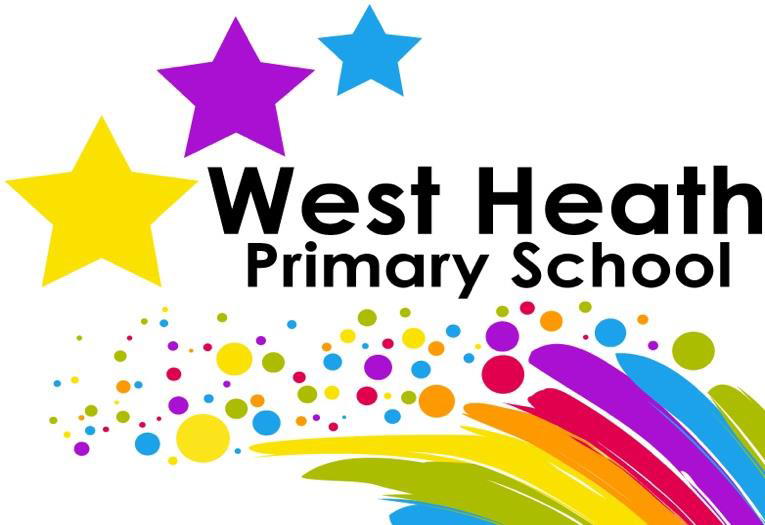 Uniform PolicySafeguarding StatementWest Heath Primary will continuously strive to ensure that everyone in our school is treated with respect and dignity. Each person in our school will be given fair and equal opportunity to develop their full potential with positive regard to gender, ethnicity, cultural and religious background, sexuality or disability. West Heath Primary School is committed to safeguarding and promoting the welfare of children and young people, and expects all staff to share this commitment.UNIFORM POLICYAudience Uniform is compulsory at West Heath Primary School. We believe that wearing uniform promotes a sense of belonging and unity. Parents have expressed support for a whole school uniform policy and agree with the school that wearing the uniform helps to maintain our calm school approach; support a sense of identity and prepares children for the requirements at secondary school.As part of West Heath Primary School Home School Agreement, parents are expected to comply with this policy. Staff are expected to understand, and issue strikes in children’s Passport to Success if correct uniform isn’t worn.Health and safety advice has been sought in relation to safe practice in PE and sport and our policy complies with all statutory guidanceThere will be no variation to this policy unless agreed with the headteacher on the grounds of Special Educational Needs, culture or medical condition which prevents children wearing certain items of clothing.Our School UniformDaily expectations except for PE (see PE section below.)Grey trousers, pinafore, or skirt - All skirts must be knee lengthLeggings are not part of the school dress code (except for PE, see below)Red and white uniform summer dressGrey knee length uniform shortsCollared white shirt, blouse, or polo shirtRed jumper /cardigan, with the school crestPlain black shoes or trainers with laces or straps – no boots unless agreed with the headteacher for medical purposesPlain red/grey/black headscarf (Muslim girls.) Scarves covering the face will not be permitted.White, grey, red, black socks/tights- no stripy or patterned tights/socks with skirts and dresses.Warm coat for cold weather.Hats and gloves are appropriate, but scarves will not be permitted in school.Umbrellas will not be permitted.Sunhats for warm weatherA suitable sized bag for carrying a lunch box, water bottle and reading book is permitted.For children who eat packed lunches, a washable lunchbox/bag must be provided.PE Kit (Please see appendix 1 advice from Health and Safety Executive and PESS)On PE days, children should come to school in their PE kit. For gymnastics, it is essential that children wear shorts. It is acceptable that children wear shorts underneath their tracksuit bottoms.  They will be able to take tracksuit bottoms off within the classroom. There are no changing facilities in school.Black tight leggings can be worn on PE days.No tightsIndoor GAMESPlain Black shorts or tracksuit bottoms, no logosWhite round neck t-shirt, no logosSchool Hoodie with the school logo, colours onlyTrainers, colour of choiceA small pair of stud earrings are acceptable; no other items of jewellery will be permitted. Long hair must be tied backGymnasticsPlain Black shorts or tight black leggings (no logos)NO TRACKSUIT BOTTOMSNO BAGGY SHORTSNO TRAINERSNO SOCKS or TIGHTSWhite round neck t-shirt (no logos) NO COLLARSA small pair of stud earrings are acceptable; no other items of jewellery will be permitted. Long hair must be tied backBare feet – no footwear or socksOutdoor PE/SportTrainer's colour of choice – not pumpsSchool sports hoodie with school crestPlain Black tracksuit bottoms (no logos)Suitable coat, waterproof jacket. Scarves will not be permittedWarm hat, not tassels or scarfSun hat for warm weatherA small pair of stud earrings are acceptable; no other items of jewellery will be permitted. Long hair must be tied backSwimmingOne- piece swimming costume (girls)Swimming trunks (no knee length shorts) boys KS2Swimming towelNo JewelleryLong hair must be tied backFlip flops, sliders, sandals etc. will not be permittedMake upMake up (including nail varnish) is not permitted, this also applies to non- school uniform days and school parties.Children will be told to remove makeup should they wear it to school.False eyelashes and nails are not permitted.JewelleryA small pair of stud earrings   and a watch (for those children who can tell the time) are the only acceptable items of jewellery.See above for exceptions in PE and swimming.Belly button rings will not be permitted.Facial piercings will not be permitted.Children will be asked to remove items of jewellery, which are not permitted. HairLong hair must be tied back for PE lessons including swimming.Mohicans, coloured extensions, tramlines, and patterned hair will not be permitted. These fashion hairstyles should be kept for school holidays. and should be given time to grow out for the return to school.Large headbands and bows are not permitted. Children will be asked to remove the hair piece if appropriate.Non- school uniform daysParents will be informed if there is a planned non-school uniform day. The rules for hair, jewellery, etc. will apply and children should not wear short tops, which expose their stomach. All clothing must be appropriate to the age of the child. The headteacher reserves the right to give children items of clothing to cover their clothes if their outfit is inappropriate for school this includes inappropriate slogans.Implementation of this policyIf a child attends school without correct uniform (including PE kit), a strike will be issued in the child’s Passport to Success. West Heath Primary School expects ALL pupils to wear correct uniform all the time!Parents take responsibility for preparing and checking that their child’s kit (clothing and footwear) is fit for purpose for the lesson being undertaken, and that it is safe. All items of clothing must be clearly labelled with the child’s name. School will take no responsibility for lost items of clothing.Regular uniform swaps will be promoted to support parents in supplying uniform.Where parents do not comply with our expectations, it will be deemed that there is a breach of the school Home School Agreement. This will be taken seriously and will be referred to SLT and/or Governors for further action.School Uniform can be purchased from Kids Essentials or Price and Buckland. In addition, the Parent Teacher Association facilitate uniform swaps on at least a monthly basis. Previously worn sales are facilitated by the Parent Teacher Association at least termly.We welcome donations of previously worn West Heath Primary School uniform that is in a good condition. Please hand donations to the school office.Monitoring of this PolicyAll staff will monitor compliance with the policy daily. The Governing body will review the policy every 2 years.Appendix 1 Physical Education School Sport (afPE, Association for Physical Education 2020)'Clothing' Students should wear clothing that is fit for purpose according to the PESSPA activity, environment, and weather conditions. Clothing for PE should be well suited to its function. For indoor sessions, it should be light and allow good freedom of movement, without being baggy or loose. Loose clothing in gymnastics, for example, may catch on equipment and cause injury. Any items of clothing for PE, including those of cultural significance, need to be close-fitting, made safe or removed for reasons of individual safety. 'The environment' When participating in hot weather, sun protection is advisable. Many schools have established policies for wearing hats and light, loose clothing, as well as advising parents to provide sun-cream protection for their children. Clothing for outdoor lessons and activities should allow good freedom of movement but will also need to offer some insulation from cold weather in the winter months, when additional layers for warmth are advisable. A coat or waterproof jacket must be provided.'Footwear' Footwear that is fit for purpose is essential for student safety. Security of footing is crucial in all situations. All students need to change into footwear that is appropriate for the lesson location and for the PESSPA activity being taught. Students need footwear that is capable of transmitting feel for the movement and the surface they are working on. Outdoor footwear should give effective grip and support and reasonable protection for outdoor PESSPA activities. Footwear is advisable for indoor games activities due to the higher frequency of sudden stopping and changing direction quickly where toes can be stubbed, and for games that require the ball to be kicked (e.g., football) or involve a hard, fast-moving ball at ground level (e.g., indoor hockey). Training shoes, which provide good traction, will often prove effective for a range of indoor games, and will also support the feet when carrying out activities that are largely high impact. Students should never participate in socks, as the level of grip provided is poor. Well-fitting socks may be acceptable on a carpet surface if traction is not affected, and transfer between carpeted and wooden surfaces, such as benches, is not required. Footwear that does not provide effective grip and support for the activity being undertaken should not be worn for PESSPA sessions, clubs, and activities. 'The Risk Assessment Process' Parents should take responsibility for preparing and checking that their child’s kit (clothing and footwear) is fit for purpose for the lesson being undertaken, and that it is safe. OwnerHeadteacherDate for ReviewSeptember 2025